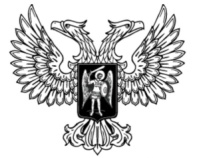 ДонецкАЯ НароднАЯ РеспубликАЗАКОНОБ ИСПОЛНЕНИИ БЮДЖЕТА ТЕРРИТОРИАЛЬНОГО ФОНДА ОБЯЗАТЕЛЬНОГО МЕДИЦИНСКОГО СТРАХОВАНИЯ 
ДОНЕЦКОЙ НАРОДНОЙ РЕСПУБЛИКИ ЗА 2023 ГОД Принят Постановлением Народного Совета 7 июня 2024 годаСтатья 1Утвердить отчет об исполнении бюджета Территориального фонда обязательного медицинского страхования Донецкой Народной Республики (далее – Фонд) за 2023 год со следующими показателями:1) общий объем доходов бюджета Фонда в сумме 211 007,2 тыс. рублей;2) общий объем расходов бюджета Фонда в сумме 211 007,2 тыс. рублей;3) объем дефицита бюджета Фонда в сумме 0,0 тыс. рублей.Статья 2Утвердить следующие показатели исполнения бюджета Фонда 
за 2023 год:1) доходы бюджета Фонда по кодам классификации доходов бюджета за 2023 год согласно приложению 1 к настоящему Закону;2) структуру расходов бюджета Фонда за 2023 год по разделам, подразделам, целевым статьям и группам видов расходов классификации расходов бюджета согласно приложению 2 к настоящему Закону;3) источники финансирования дефицита бюджета Фонда за 2023 год согласно приложению 3 к настоящему Закону.Статья 3Настоящий Закон вступает в силу со дня его официального опубликования.ГлаваДонецкой Народной Республики					Д.В. Пушилинг. Донецк7 июня 2024 года№ 83-РЗПриложение 1 к Закону Донецкой Народной Республики 
«Об исполнении бюджета Территориального 
фонда обязательного медицинского 
страхования Донецкой Народной 
Республики за 2023 год»
Доходы бюджета Территориального фонда обязательного медицинского страхования Донецкой Народной Республики по кодам классификации доходов бюджета за 2023 годПриложение 2 к Закону Донецкой Народной Республики 
«Об исполнении бюджета Территориального 
фонда обязательного медицинского 
страхования Донецкой Народной 
Республики за 2023 год»
Структура расходов бюджета Территориального фонда обязательного медицинского страхованияДонецкой Народной Республики за 2023 год по разделам, подразделам, целевым статьям и группам видов расходов классификации расходов бюджетаПриложение 3 к Закону Донецкой Народной Республики 
«Об исполнении бюджета Территориального 
фонда обязательного медицинского 
страхования Донецкой Народной 
Республики за 2023 год»
Источники  финансирования дефицита бюджета Территориального фонда обязательного медицинского страхования Донецкой Народной Республики за 2023 годКод бюджетной классификации Российской ФедерацииКод бюджетной классификации Российской ФедерацииНаименованиеКассовоеисполнениетыс. рублейглавного администратора доходовдоходов бюджетаНаименованиеКассовоеисполнениетыс. рублей3952 02 59999 09 0000 150Прочие межбюджетные трансферты, передаваемые бюджетам территориальных фондов обязательного медицинского страхования211 007,2НаименованиеРзПРЦСРВРКассовоеисполнениетыс. рублейОбщегосударственные вопросы0100211 007,2Другие общегосударственные вопросы0113211 007,2Непрограммные направления деятельности органов управления государственными внебюджетными фондами Российской Федерации011373 0 00 00000211 007,2Обеспечение выполнения функций аппаратами государственных внебюджетных фондов Российской Федерации011373 2 00 00000211 007,2Финансовое обеспечение организации обязательного медицинского страхования на территории Донецкой Народной Республики011373 2 00 00059211 007,2Расходы на выплаты персоналу в целях обеспечения выполнения функций государственными (муниципальными) органами, казенными учреждениями, органами управления государственными внебюджетными фондами011373 2 00 00059100153 260,0Закупка товаров, работ и услуг для государственных (муниципальных) нужд011373 2 00 0005920057 723,4Иные бюджетные ассигнования011373 2 00 0005980023,8Всего расходов211 007,2Код бюджетной классификации Российской ФедерацииКод бюджетной классификации Российской ФедерацииНаименованиеКассовое  исполнениетыс. рублейглавного администратора доходовгруппы, подгруппы, статьи и вида источниковНаименованиеКассовое  исполнениетыс. рублей39501 05 02 01 09 0000 510Увеличение прочих остатков денежных средств бюджетов территориальных фондов обязательного медицинского страхования 0,039501 05 02 01 09 0000 610Уменьшение прочих остатков денежных средств бюджетов территориальных фондов обязательного медицинского страхования 0,0